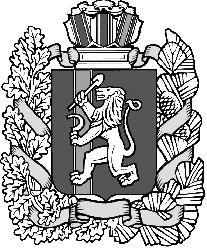 Администрация Нижнетанайского сельсоветаДзержинского района Красноярского краяПОСТАНОВЛЕНИЕс. Нижний Танай12.12.2022                                                                                                  № 48-ПОб определении мест, на которые запрещается возвращать животных без владельцев на территории муниципального образования Нижнетанайский сельсовет Дзержинского района Красноярского краяВ соответствии с частью 6.1 статьи 18  Федерального закона Российской Федерации от 27.12.2018 № 498-ФЗ «Об ответственном обращении с животными  и о внесении изменений в отдельные законодательные акты Российской Федерации», Федеральным законом от 06.10.2003 № 131-ФЗ  «Об общих принципах организации местного самоуправления в Российской Федерации», руководствуясь Уставом Нижнетанайского сельсовета Дзержинского района Красноярского края,ПОСТАНОВЛЯЕТ:1.Определить  следующие места, на которые запрещается возвращать животных без владельцев на территории муниципального образования Нижнетанайский сельсовет Дзержинского района Красноярского края:- детские и спортивные площадки, стадионы;- территории парков, скверов, места массового отдыха;Территории организаций, осуществляющих образовательную деятельность;- территории  медицинских организаций;- территории учреждений социальной сферы;- территории  торгово-развлекательных центров и розничных рынков;- территории особо охраняемых природных территорий;- территории, прилегающие к объектам культуры и искусства;- площади, привокзальные территории;- придомовые территории многоквартирных жилых домов.2.Утвердить перечень лиц, уполномоченных на принятие решений о возврате животных без владельцев на  прежние места  их обитания  (приложение № 1).3.Контроль за исполнением настоящего постановления оставляю за собой.4.Настоящее постановление вступает в силу в день, следующий за днём его официального обнародования 5.Постановление разместить на официальном сайте  администрации Нижнетанайского сельсовета https://adm-nt.ru/Глава Нижнетанайского  сельсовета                              К.Ю. ХромовПриложение № 1к постановлению администрации Нижнетанайского сельсовета Дзержинского района Красноярского краяот 12.12.2022 № 48-ППеречень лиц, уполномоченных на принятие решений о  возврате животных без владельцев на прежние места их обитанияГлава Нижнетанайского сельсовета Дзержинского района Красноярского края Хромов Константин Юрьевич